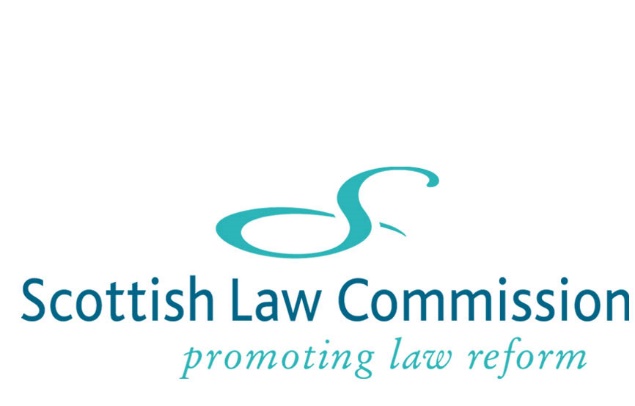 REGISTER OF COMMISSIONERS' INTERESTS(AS AT MAY 2024)NameRemunerationOther rolesContractsElection Expenses[none of the Commissioners is elected to the Commission]Houses, Land and BuildingsInterest in Shares and SecuritiesGifts and HospitalityNon-financial interestsClose family membersThe Rt Hon Lady PatonSenator of the College of JusticeSole author of McEwan & Paton, Damages for Personal Injuries in Scotland (2nd edition), royalties paid on sales.NilNiln/aNilShares in Scot Mort Inv TST Ord;  Findlay Park FDS American USD Dis;  Natixis Inv Mngrs Loomis Sayles US Equity;  Vanguard Funds plc S & P 500 UCITS ETF USD DIS;  Maitland Instl SVC MI Select Mngrs Bond Instl; American W1 ACCNilMember, Faculty of AdvocatesAssessor to the Chancellor of Napier UniversityNilDavid BartosFees for arbitrator work from HuntADR Travel Arbitration under the ABTA arbitration schemeCo-author (with Hew R Dundas) of Dundas & Bartos on the Arbitration (Scotland) Act 2010 (2nd ed, 2014), royalties paid on salesCo-author (with the late Prof M Meston) of Bartos & Meston on the Succession (Scotland) Act 1964 (2nd ed, 2015), royalties paid on salesFees for advocacy work carried out prior to appointment when practising as member of the Faculty of AdvocatesFees for work carried out prior to appointment when serving as a Tribunal chairperson in the Housing and Property Chamber of the First -tier Tribunal for Scotland. The last payment was made in or before 2021. NilNiln/aNilNilNilMember, Faculty of AdvocatesMember, ABTA Panel of ArbitratorsFellow, Chartered Institute of ArbitratorsNilProfessor Gillian BlackRoyalties from sales of academic publications, both directly from the publisher and via ALCSTexts for which I receive royalties from publishers are:Woolman and Black, Woolman on ContractBlack (ed) Business Law in ScotlandBlack, Publicity Rights and Image: Exploitation and Legal ControlI deliver annual CPD training via Edinburgh Law SeminarsDirector of Callum Black LimitedPotential for ad hoc fees from consulting work as Linlithgow Pursuivant ExtraordinaryPotential for ad hoc fees from consulting work as Academic Associate Member of Harcourt Chambers.NilNiln/aNilNilNilProfessor of Scots Private Law, University of Edinburgh (on leave to the Scottish Law Commission)Non-practising SolicitorMember of the Heraldry Society of Scotland and the Royal Celtic Society.Council Member of the Stair SocietyFellow of the Society of Antiquaries of ScotlandTrustee of the Lord Lyon Society, SC050846Visiting Professor at Edinburgh Napier UniversityTrustee of the Edinburgh Law Review Trust, SC027403NilProfessor Frankie McCarthyCo-author (with Anne Griffiths and David Fotheringham) on Family Law (4th ed, 2015), royalties paid on salesAuthor of Succession Law (EUP Law Essentials series, 2013), royalties paid on salesNilNiln/aNilNilNilProfessor of Private Law, University of Glasgow (on leave to the Scottish Law Commission)Member, Society of Legal ScholarsNilAnn StewartLead author of Conveyancing Practice in Scotland (8th Edition, 2020); royalties paid on sales from publisher and ALCS.Professional Support Lawyer at Shepherd and Wedderburn LLP (part-time 2½ days a week)NilN/ANilNilNilMember, Law Society of Scotland;Member, LSS Property Law Committee;Member, LSS Property and Land Law Reform Committee;Member Property Standardisation Group.Currently a member of two Scottish Property Federation Working Groups – Real Estate and Building Regulation and Environmental, but planning on resigning from these.Nil